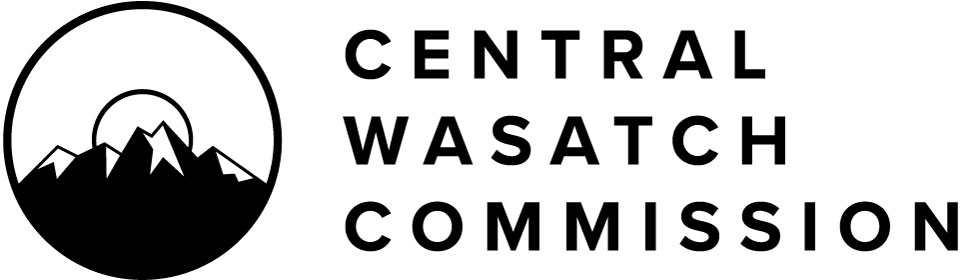 Central Wasatch CommissionBoard Meeting AgendaMonday, January 10, 20223:30 p.m. – 5:30 p.m.		Notice is hereby given that the Central Wasatch Commission will hold a meeting at approximately 3:30 P.M., or soon thereafter, on Monday, January 10, 2022. In view of the current Covid-19 pandemic, this meeting will occur electronically, without a physical anchor location, as authorized by UTAH CODE ANN. 52-4-207(4). The public may register for the meeting through the following link. Once registered, meeting attendees will receive an email with a personal meeting access link. https://us06web.zoom.us/webinar/register/WN_v0nGI8L-SKq_k9mvCLvIDAWritten public comments received before commencement of the meeting will be either summarized or read into the record by the Chair or a designee. Such comments should be submitted via the following:https://forms.gle/HneWfy9axn3GTaJf7Comments may also be submitted during the meeting from meeting attendees by following comment instructions from the Chair.Civility and decorum should be applied in all discussions and debate. Difficult questions, tough challenges to a point of view, and criticism of ideas and information are legitimate elements of a free democracy in action. Public officials and the public are encouraged to refrain from making belligerent, personal, impertinent, slanderous, threatening, abusive, or disparaging comments.3:30 P.M.	OpeningChair of the Board Christopher F. Robinson will open the CWC Board meeting plus comment on the electronic meeting, no anchor location, as noted above.(Action) The Board will consider approving the minutes of the December 6, 2021, Board meeting.3:35 P.M.	Stakeholders Council UpdateMeeting scheduled for January 19, 2022, 3:00 p.m.3:40 P.M.	Committees and ProjectsFirst combined Executive Committee/Budget/Finance/Audit Committee: meeting scheduled for Monday, January 24, 2022: 3:30 p.m. by zoom. 4:00 P.M.	Public Comment4:10 P.M.	Action ItemsThe Board will consider Resolution 2022-1 appointing Central Wasatch Commission Board Officers: Chair: Christopher F. Robinson, C0-Chair: Mayor Erin Mendenhall; Treasurer/Secretary: Mayor Jeff Silvestrini. The Board will consider Resolution 2022-2 approving the contract for the Mountain Accord Central Wasatch Commission Situational Assessment and Facilitation for a Path Forward Request for Proposals.The Board will consider Resolution 2022-3 approving the appointment of Mayor of Town of Alta Roger Bourke.The Board will consider Resolution 2022-4 approving the appointment of Mayor of Cottonwood Heights Michael Weichers. The Board will consider Resolution 2022-5 approving the appointment of Mayor of Park City Nann Worel.The Board will consider Resolution 2022-6 approving the appointment of Mayor of Sandy City Monica Zoltanski.The Board will consider Resolution 2022-7 awarding Representative Robert M. Spendlove a “Champion of the Wasatch” for his efforts to protect the Central Wasatch.The Board will consider Resolution 2022-8 awarding Senator Kirk A. Cullimore a “Champion of the Wasatch” for his efforts to protect the Central Wasatch.The Board will consider Resolution 2022-9 amending the Central Wasatch Commission Bylaws to reflect calendar-year term dates for Board Officers.The Board will consider Resolution 2022-10 removing Steve Issowitz from the Stakeholders Advisory Council and appointing Amber Broadaway to complete his term ending 6.30.2025. 5:15 P.M.	Adjourn Board MeetingChair of the Board Christopher F. Robinson will close the CWC Board meeting._________________________________________________________________________CERTIFICATE OF POSTING:At or before 3:30 p.m. on January 7, 2022, the undersigned hereby certifies that the above notice and agenda was:Posted on the Utah Public Notice Website created under UTAH CODE ANN. 63F-1-70; andProvided to the Salt Lake Tribune and/or Deseret News and to a local media correspondent. This meeting is being conducted only electronically without a physical location as authorized (see Letter of Determination of the Chair of the Board of the Central Wasatch Commission following). The audio recording and transcript of the meeting will be posted for public review. Members of the Commission will/may participate electronically. Meetings may be closed for reasons allowed by statute.Final action may be taken in relation to any topic listed on the agenda, including but not limited to adoption, rejection, amendment, addition of conditions and variations of options discussed. In compliance with the Americans with Disabilities Act, individuals needing special accommodations or assistance during this meeting shall notify the CWC’s administrator at (801)230-2506 at least 24 hours prior to the meeting. TDD number is (801)270-2425 or call Relay Utah at #711. Kaye Mickelson: Central Wasatch Commission Administrator Determination of the Chair of the Board of the Central Wasatch Commission Concerning an Electronic Meeting Anchor LocationPURSUANT TO Utah Code Ann. 52-4-207(4), I, as the Chair of the Board of Commissioners (the “Board”) of the Central Wasatch Commission (“CWC”), hereby determine that conducting Board meetings at any time during the next 30 days at an anchor location presents a substantial risk to the health and safety of those who may be present at the anchor location. Although the overall incidence of COVID-19 cases has diminished somewhat over the past several months, the pandemic remains and the recent rise of more infectious variants of the virus merits continued vigilance to avoid another surge in cases which could again threaten to overwhelm Utah’s healthcare system.DATED January 10, 2022 Christopher F. Robinson: Christopher F. Robinson: Central Wasatch Commission Board Chair 